ASSUNTO: MOÇÃO DE CONGRATULAÇÕES E APLAUSOS PELA REALIZAÇÃO DA 16ª MARCHA PARA JESUS QUE OCORREU NO ÚLTIMO DIA 22 DE JUNHO EM NOSSA CIDADE, PARABENIZANDO TODAS AS IGREJAS EVANGÉLICAS, TODOS OS PASTORES, LÍDERES EVANGÉLICOS E TODAS AS PESSOAS QUE PARTICIPARAM DESTE TRADICIONAL EVENTO EM NOSSA CIDADE, NA PESSOA DO AP. VILMAR DACAMPO.DESPACHO     SALA DAS SESSÕES____/____/_____PRESIDENTE DA MESA	                                  MOÇÃO Nº   DE 2019.SENHOR PRESIDENTE, SENHORES VEREADORES E VEREADORAS, REQUEIRO à Mesa na forma regimental de estilo e após ouvido o Douto Plenário que seja consignada em Ata de Nossos Trabalhos MOÇÃO DE CONGRATULAÇÕES E APLAUSOS PELA REALIZAÇÃO DA 16ª MARCHA PARA JESUS NO ÚLTIMO DIA 22 DE JUNHO EM NOSSO MUNICÍPIO DE MOGI MIRIM, parabenizando todas as Igrejas Evangélicas, todos os Pastores, Líderes evangélicos e todas as pessoas que participaram deste renomado Evento.A Marcha para Jesus é um evento internacional e interdenominacional que ocorre anualmente em diversas cidades, estados e nações. A Igreja tem a oportunidade de mostrar que não é restrita aos templos, mas viva e aberta para toda sociedade. A primeira Marcha para Jesus foi realizada na Inglaterra, em 1987, por uma iniciativa do Pastor Roger Foster e dos compositores Graham Kendrick, Gerald Coates e Lynn Green. Atualmente, é possível dizer que, aproximadamente, 10 milhões de pessoas, em mais de 170 nações, já participaram da manifestação, sendo que o evento chegou ao Brasil em 1993 na cidade de São Paulo. A Marcha para Jesus foi trazida para o nosso Município de Mogi Mirim em 2002, por iniciativa do Apóstolo Vilmar Dacampo, Presidente da Igreja Missão Assistencial Paz e Vida de Mogi Mirim.É importante destacar que este ano a 16ª Marcha para Jesus foi realizada em nosso município com o tema “Jesus o Resgatador”, teve seu início no Espaço Cidadão às 14h00 e às 16h00 teve sua saída com a participação de aproximadamente 7.000 cristãos, bem como contou este ano com a participação de Caravanas vindas das cidades de Pedreira (SP), Tambaú (SP), Santo Antônio de Posse (SP), Mogi Guaçu (SP), Itapira (SP), dentre outras, bem como também contou com a participação de pessoas vindas de outros Estados como Minas Gerais, Paraná, Rio Grande do Sul e com a participação dos Bispos Victor e Rosaline Andewole da Nigéria. 	Como ocorre todos os anos desde a realização da primeira Marcha para Jesus em nosso Município, milhares de cristãos, de todas as idades, raças, nacionalidades e culturas, caminham juntos, em unidade, louvando e clamando a Deus, inclusive fazendo oração em vários pontos da nossa Cidade como por exemplo em frente a  Santa Casa de Misericórdia de Mogi Mirim onde milhares de cristãos oraram  a Deus naquele local, manifestando publicamente sua fé durante todo o trajeto percorrido. A Marcha para Jesus teve sua concentração inicial e final no Espaço Cidadão onde houve apresentação de várias Bandas musicais de concepção gospel de várias Igrejas e este Ano contou com a participação especial da cantora Gospel nacionalmente conhecida Nívea Soares.A Marcha para Jesus faz parte do calendário oficial do Município de Mogi Mirim desde Outubro de 2009, por intermédio da Lei Municipal nº 4.862 de 29 de Outubro de 2009.Por fim, toda a Marcha para Jesus, bem como todo trajeto foi marcado por louvores, orações e atos proféticos, exaltando e honrando o nosso Salvador Jesus Cristo, razão pela qual agrega milhares de cristãos todos os anos em nosso Município.Requeiro, outrossim, que o decidido por esta Casa de Leis seja oficiado o Apóstolo Vilmar Dacampo, Presidente da Missão Assistencial Paz e Vida de Mogi Mirim, que foi o responsável por trazer a Marcha para Jesus em nosso Município.  Sala das Sessões “Vereador Santo Rótolli”, em 01 de Julho de 2019.VEREADOR MOACIR GENUÁRIO      VEREADOR TIAGO CESAR COSTA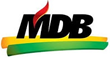 